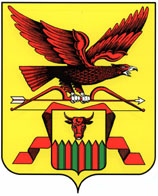 ПОСТАНОВЛЕНИЕАдминистрации муниципального района «Читинский район»________________________________________________________от “ 31” марта  2014 г.                                                                                   №792 О включении ежемесячнойденежной компенсации по обеспечению книгоиздательской продукциейи периодическими изданиямипедагогических работниковв оклады (должностные оклады)бюджетных образовательных учрежденийдополнительного образования детеймуниципального района «Читинский район»В соответствии с ч.11 ст.108 Федерального закона от 29.12.2012 г. № 273- ФЗ «Об образовании в Российской Федерации», ч.3 ст.7 Закона Забайкальского края от 11.07.2013 г. № 858-ЗЗК «Об отдельных вопросахв сфере образования», Администрация муниципального района «Читинский район»ПОСТАНОВЛЯЕТ:Включить в оклады (должностные оклады) педагогических работников (в том числе руководящих работников, деятельность которых связана с образовательным процессом) ежемесячную денежную компенсацию по обеспечению книгоиздательской продукцией и периодическими изданиями в размере 100 рублей в бюджетных образовательных учреждений дополнительного образования детеймуниципального района «Читинский район» с 1 января 2014 года.Комитету по финансам администрации муниципального района «Читинский район» (В.И. Перфильева) предусмотреть дополнительные денежные средства на выплату денежной компенсации по обеспечению книгоиздательской продукцией и периодическими изданиями педагогическим работников бюджетных образовательных учрежденийдополнительного образования детеймуниципального района «Читинский район».Комитету культуры администрации муниципального района «Читинский район» (Л.П. Павлова) произвести расчёты дополнительных денежных средств и обеспечить своевременную подачу заявок на выплату заработной платы педагогическим работникам (в том числе руководящим работникам, деятельность которых связана с образовательным процессом) с учётом сумм на обеспечение книгоиздательской продукцией и периодических изданий.Опубликовать данное постановление в газете «Ингода» муниципального района «Читинский район».Настоящее постановление вступает в силу со дня его опубликования. Контроль исполнения настоящего постановления возложить на заместителя руководителя администрации  муниципального района «Читинский район» по  социальному развитию    Н.П. Грунову.Руководитель  администрации             А.А. ЭповПроект вносится Комитетом  культуры  администрации муниципального района «Читинский район»Заголовок: О включении ежемесячной денежной компенсации по обеспечению книгоиздательской продукцией и периодическими изданиямипедагогических работников в оклады (должностные оклады) бюджетных образовательных учреждений дополнительного образования детеймуниципального района «Читинский район»Завизировали:ДолжностьФ.И.О.ПодписьДатаЗаместитель руководителя администрации  муниципального района по социальному развитию «Читинский район»Н.П. ГруноваИ.о. председателя Комитета культуры администрации муниципального района «Читинский район»Л.П. ПавловаНачальник отдела правовой и кадровой работыЕ.Г.СтародумоваИ.о. председателя Комитета по финансам администрации муниципального района «Читинский район»В.И. Перфильева